Raw Turkey or Meat LoafRecipe is for chicken size Turkey, double to make a turkey (soak nuts at least 4 hours and 10 hours in dehydrator)Soak nuts 2 cups pecans, 2 almonds, 1 pine 1 cashewsOther ingredients: 1 med onion, 6 garlic cloves – mix all in juicer with blank screen or in food processorAdd 2 celery stocks sliced fine, 4tsp lemon juice, 1 large white onion chopped real fine (I used red), 1 Ts cumin powder, ½ tsp black pepper, 6 garlic  cloves, 2 TS Rosemary, 6 Ts psyllium husk, 6 ts celtic  or Himalayan Salt.Mix well and sculpture the ingredients ona dehydrating tray into shape of turkey. Baste the turkey with a mixture of: 1 ½ Ts raw soy sauce (or Braggs) 1 cup of olive oil, 1 to 2 Ts of PaprikaDehydrates for 10 hours, serve on silver platter and enjoy!Orange creamy Dressing1/2 cup fresh orange juice1/2 cup extra virgin olive oil1/4 cup sunflower seeds, soaked overnight and drained1/4 cup raw unfiltered honey or other sweetener1/2 tsp unrefined sea saltPinch of cayenne pepper (optional)For a savory flavor, add 1 garlic clove, peeled and minced and 1/4 cup green onions, sliced thin and some soy sauce.Place all ingredients in Vitamix or other powerful blender and process until creamy.Pour over salad or any other food and serve immediately.Raw Pumpkin pie (with banana)Pie Crust:2 cups macadamia nuts, almonds, walnuts or other nuts1 1/2 cups medjool dates or other soft datesPie Filling:4 cups pumpkin cubes, skin and seeds removed1 1/2 cups banana slices3/4 cup agave nectar1 teaspoon cinnamon1/4 teaspoon nutmeg1/2 teaspoon ground coriander, optional1/4 teaspoon allspice, optionalPinch cayenne, optional1 tablespoon lemon juice1. To make the crust, grind the nuts for a few seconds in a food processor with the s-blade. Add the dates and process for about 40 seconds or until the mixture is sticky and builds up the sides of the bowl without falling into the center. You may want to add a small amount (try 1 teaspoon at a time) of agave nectar to get it sticky enough to hold together when you press it with your fingers. 2. Press the crust mixture into the pie plate. You can make the crust as thick or thin as you like, depending on your love of nuts.3. Place all of the filling ingredients in a blender and blend on high speed until you have a puree consistency. If your blender is not very durable, you many want to add the pumpkin last and a little at a time, and possibly even cut it into smaller pieces first to avoid burning out your appliance. 4. Pour the filling into the crust and chill in the refrigerator for at least 30 minutes before serving.Green Kale Chips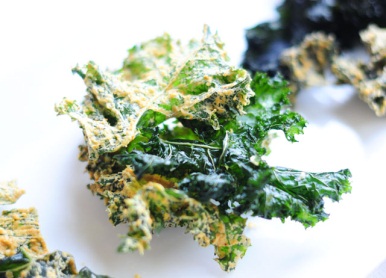 1 clove garlic1 C Cashews, soaked at least 8 hours, rinsed and drained1/4 C Nutritional Yeast*1/3 C water2 T Olive Oil1/2 tsp Smoked Paprika1/4 tsp Chipotle (spice)Pinch Sea SaltAdd all ingredients into a blender and mix.  Pour over kale chips in a bowl and massage until kale is coated. Dehydrate on screens at 115 for 8-12 hours or until crisp. *Nutritional yeast is not raw but used frequently in raw food recipes.   This dressing/ cream can also be used over any other salad or food as a sauce Raw Spiced Granola or cookies1/2 cup buckwheat, soaked overnight, drained and dehydrated 24 hours1/2 cup almonds, soaked overnight, drained, dehydrated 24 hours and chopped2 Tbsp flaxseeds, ground1/3 cup sunflower seeds1/3 cup pumpkin seeds1/3 cup organic raisins, Medjool dates, cranberries, and/or cherries1/3 cup unsweetened coconut, dried and shredded1/3 cup maple syrup or raw, unfiltered honey1/4 cup coconut, flax oil, or hemp oil2 Tbsp distilled water1 tsp ground cinnamonDash of ground nutmegDash of unrefined sea saltMix dry ingredients together in a large bowl.Whisk the maple syrup or honey, oil, water, cinnamon, nutmeg, and sea salt.Pour over dry ingredients and mix well with your hands.For a sweeter granola, add another Tbsp of maple syrup, honey, or a pinch of pure Stevia; the amount listed is intended only to add gentle sweetness and to bind the granola together.Dehydrate at 115˚F for 10 to 12 hours or until granola is sticky but adhering firmly.Refrigerate until ready to use, to help maintain crunch and texture!Super food Energy Bars or the Best Chocolate Cookie Dough Cookies (yields 50 to 60 bars, cookies)1 cup almond flour, I cup peanut butter (can substitute with brazil butter), 1 cup  cashew butter, I cup sunflower butter, I cup almond butter,  1 cup pumpkin seeds, ¾ goji berries, ½ dried cranberries, 1 cup shredded coconut, ¾ cup  raw honey (or agave), 1/3 cup flax oil (or coconut oil or hemp oil), ¾ cup dark chocolate chips (if possible dairy free) ½ cup raw cacao nibs, ½ cup vanilla protein powder (pea or rice), 2 tsp Himalayan saltMix all ingredients into large bowl and mix it. Put the sough on a cookie sheet and refrigerate 2 hours or more and cut into squares. They last for a long time in fridge or freezer, no worry they will e gone fast